FICHA DE AUTOEVALUACIÓNAlumno/a:______________________                                                      Clase:   _______ELABORACIÓN DE UN ESPANTAPÁJAROS1.Completa la siguiente tabla con un  donde corresponda:2.Completa la siguiente información:TAREAPUEDO…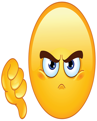 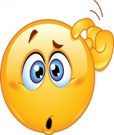 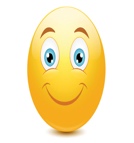 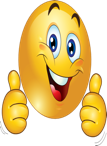 Elaboración del diseñoRecopilación de materialesDistribución de tareasTrabajo en equipoMontaje del espantapájarosEscribe….Escribe….Una cosa que hayas aprendido con esta actividadObjetivosObjetivosUn aspecto que debas mejorarCómo puedo mejorarloEstrategia de aprendizajeEstrategia de aprendizajeCómo valoras tu trabajo